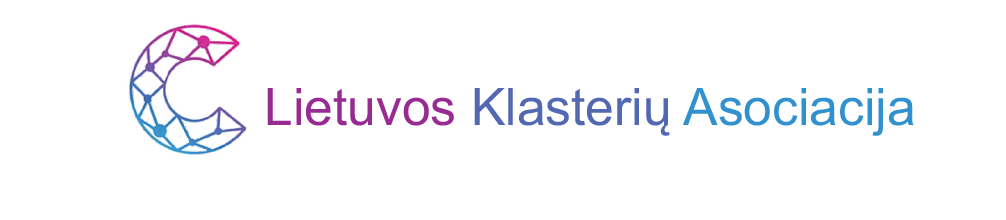 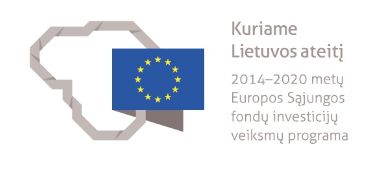 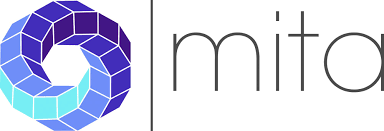 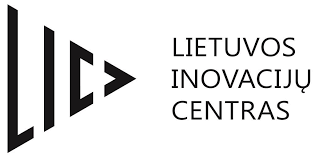 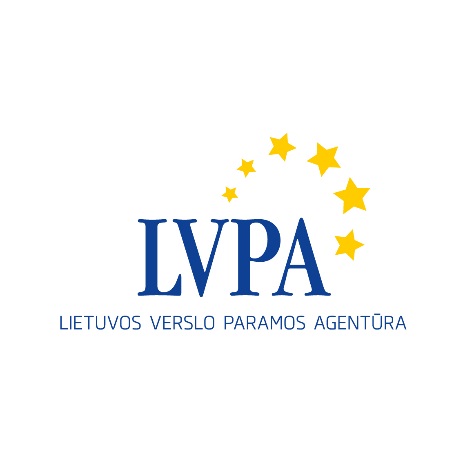 Klasterių forumas2019 m. sausio 23 d. 13:00 val.Verslo centras „Business Hive Vilnius“,  Savanorių pr. 178F, Vilnius12:30 – 13:00      Dalyvių registracija ir pasitikimo kava.13:00 – 13:10      Forumo atidarymas.Lietuvos klasterių asociacijos vykdantysis direktorius Marius Pareščius.13:10 – 13:30      INOLINK projekto galimybės klasteriams, veiklų ir pasiektų rezultatų  pristatymas. Mokslo, inovacijų ir technologijų agentūros „InoLink“ projekto vadovė Jolita Razumienė13:30 – 14:00Pridėtinės vertės kūrimo grandinė.Lietuvos inovacijų centro Inovacijų ir paslaugų departamento vadovas Artūras Jakubavičius.14:00 – 14:15Kavos pertrauka.14:15 – 15:15ES investicijos eksporto plėtrai: priemonių „Verslo klasteris LT“ ir „Naujos galimybės LT“ pristatymas.Lietuvos verslo paramos agentūros Verslo skatinimo projektų skyriaus vedėja Gintarė Kuncaitytė ir ekspertė Giedrė Indriulienė.15:15 – 15:45Mokesčių lengvatos vykdantiems MTEPI veiklas.Lietuvos inovacijų centro Inovacijų ir paslaugų departamento vadovas Artūras Jakubavičius.15:45– 16:30Klausimai, diskusijos, veiklos galimybių ir planų aptarimas neformalioje aplinkoje.